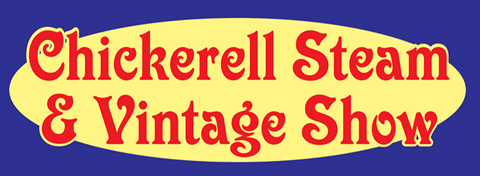 1st and 2nd July 2023www.chickerellsteamshow.uk     email: info@chickerellsteamshow.ukFacebook: Chickerell Steam & Vintage Show     Twitter: @ChickerellShowCLASSIC Pre 1990 and AMERICAN CARSPlease tick which days you will be attending    Saturday   Sunday     All entries must include a copy of insurance certificate and proof of                       exhibitor/Liability Cover and a self-addressed envelopePLEASE COMPLETE FORM IN CAPITAL LETTERS IN BLACK/BLUE INKWe will be unable to process any incomplete or Illegible application formsIf you are part of a club or preservation society, please book in as a group through your club                                                                 representativeName: ...................................................Address: 	Tel. No: ................................................. Email:	Confirm Email:	Confirmation of your successful application will be sent via email with a link so you can check its progressDetails of ExhibitMake & Model: ...................................... Year Built: ……............... Registration No: ……............................Details/Description/History: 	PLEASE NOTE: All exhibitor passes admit 2 adults & 2 children only (under 18) - all other passengers will have to purchase an entry ticket at the gate.Overnight on-site camping is available for exhibitors only, for Friday, Saturday & Sunday nights.Do You Require Camping?  YES/NO  Do you require Disabled Camping (Blue Badge only)  YES/NOIf yes to camping, please state Type & Size (Caravan, tent etc)	PLEASE NOTE: There will be no vehicle movement during 10am and 6pm Saturday and 10am and 4pm Sunday. Please refer to Health and Safety requirements on this form for details.No entry to site before 0800 hours on Friday 30th JuneAll exhibits / vehicles / caravans, etc to leave the site by 12 noon on Monday 3rd JulyPlease send completed application form by 31st May to; Christian Finch26 Leamington Road, Weymouth, Dorset DT4 0EZ. Telephone 07774 998378 with any queries. Please remember to enclose a stamped addressed envelope for passes - (min size DL 110 x 220mm).All applications must be received by this date due to limited space. If your entry is received and accepted after this date, you will not feature in the program.Exhibitor passes will be sent 2 weeks before the show date.You can check if you are booked in by looking on the Chickerell Steam and Vintage Show website www.chickerellsteamshow.uk or using the link provided in your confirmation emailDeclarationIn consideration of the acceptance of my entry and of my being permitted to take part in the above named show, I declare that during the whole period of the show my entry will be covered by a Public Liability Insurance policy (including Rally use) having a limit of indemnity of not less than £2,000,000 for any one accident. Please check with your present insurers, you may already be covered. I confirm that the driver/s of any vehicles entered in the Show hold/s a valid license to drive a vehicle of the appropriate class.Signed …………………………………………………………..  Date ………………………………Health & Safety RequirementsAll exhibitors must be on site and set up / running by 09:45 on show days – there will be no entry to the site after this time. All non – display vehicles to leave the show site by 09:30 on show daysShut down for exhibits is 17:00 on Saturday and 16:00 on Sunday There will be no vehicle movement on or off of the site before 18:00 Saturday and 16:00 on the SundayAny problems / complaints / disputes will be dealt with by the Directors and the Health and Safety Officer – their decision is final.MAXIMUM SHOW SITE SPEED LIMIT IN FORCE OF 5MPH. PLEASE RESPECT THE SPEED ON SITE.I accept the above requirements:Signed …………………………………………………………..  Date ………………………………	